Another screenAdd an empty html file (ive kept using my last project):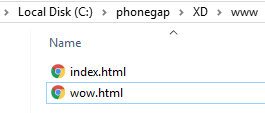 Put some markup on it: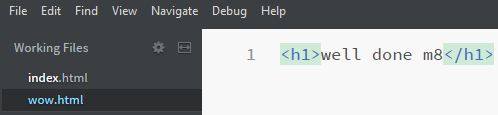 Add code to index.html (under the last button will do):Preview in emulator and hit cool story bro button: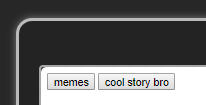 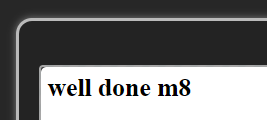 Export to a real phone (iOS or Android)Download Adobe PhoneGap Developer app (its free):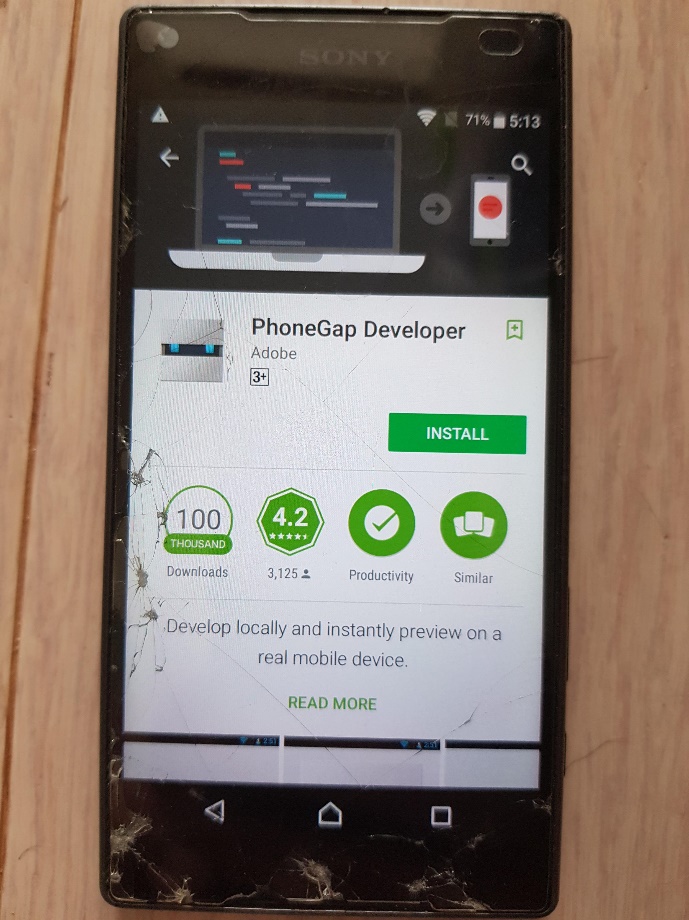 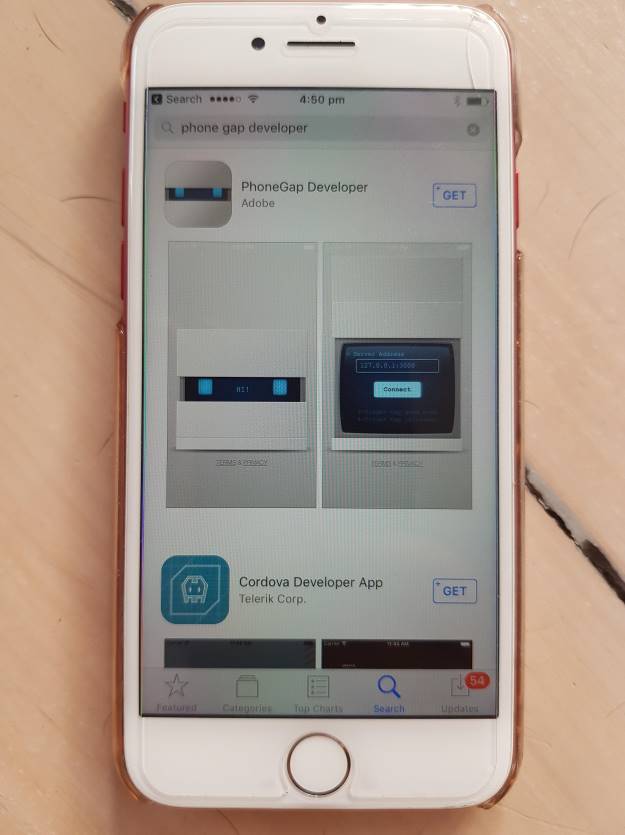 Connect your phone to the same network as your desktop app, then launch the developer app on your phone: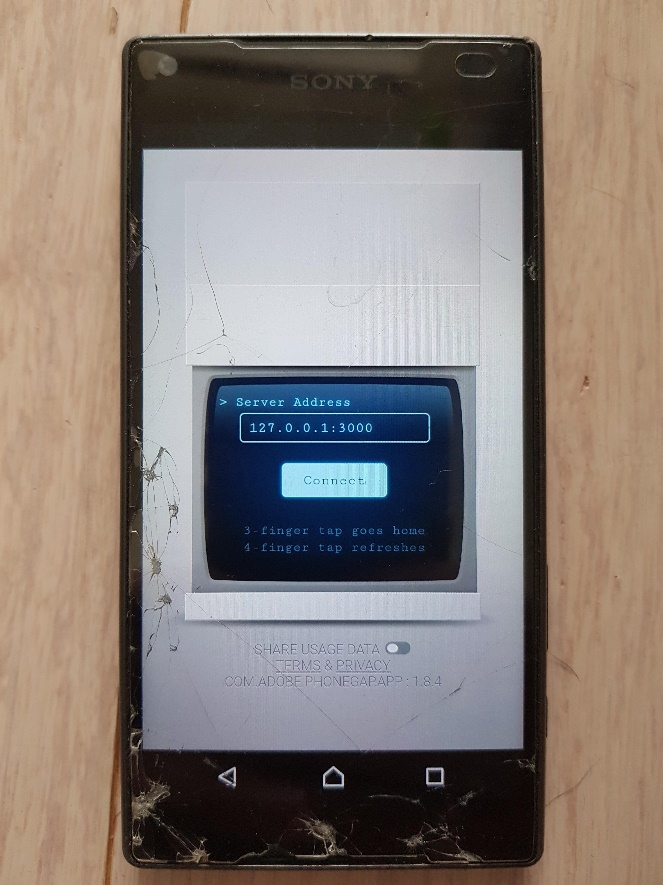 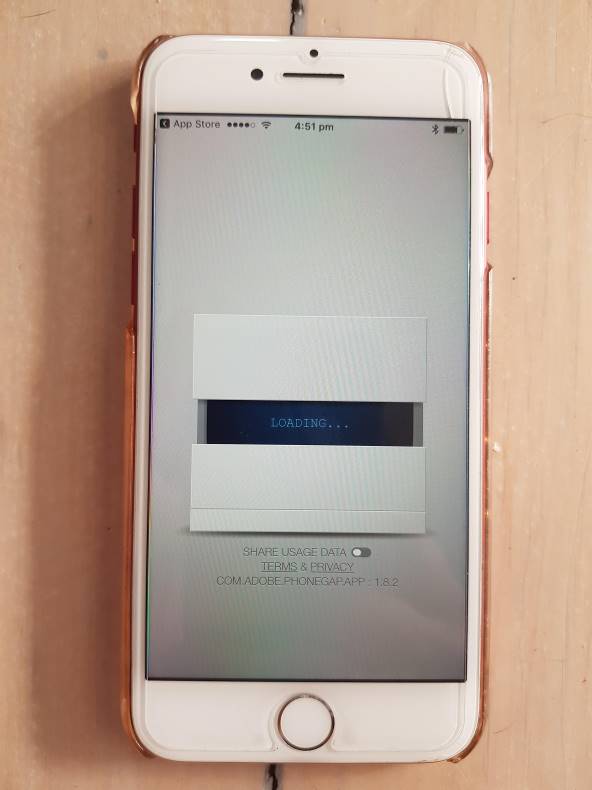 Input in the IP address that is hosting your app, taken from the PhoneGap Desktop app, and hit Connect: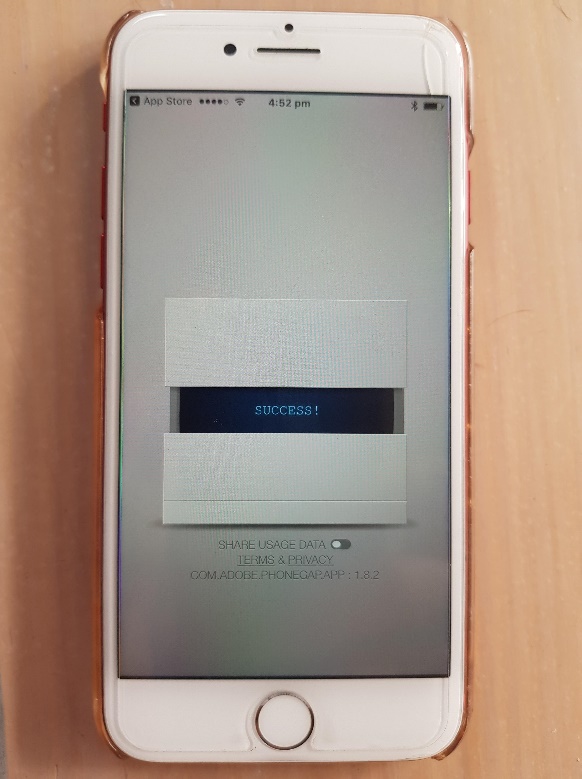 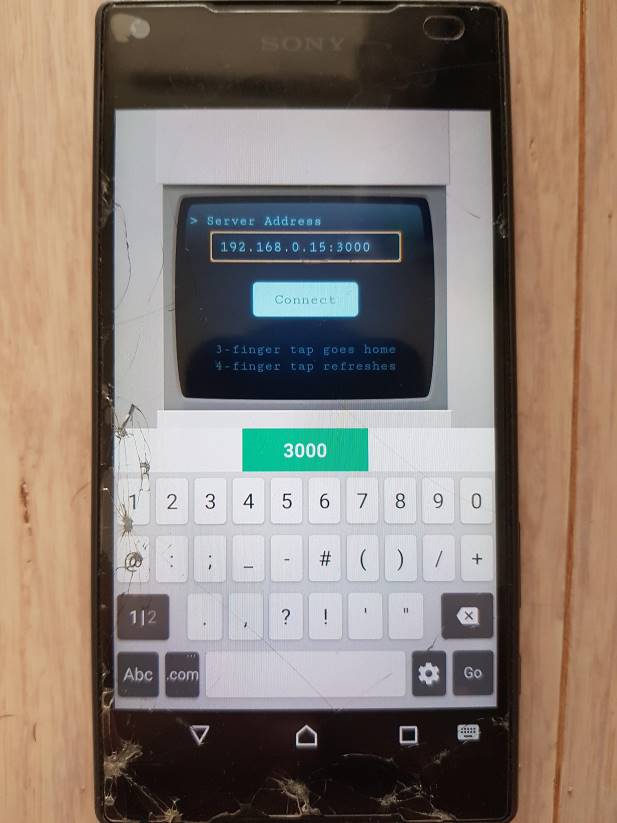 Test your apps: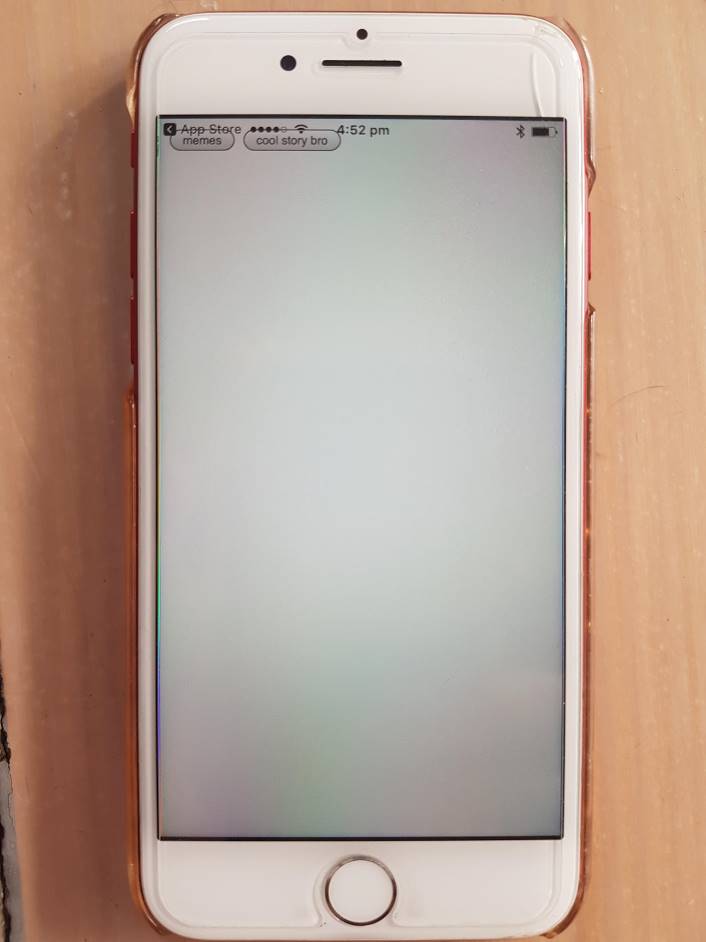 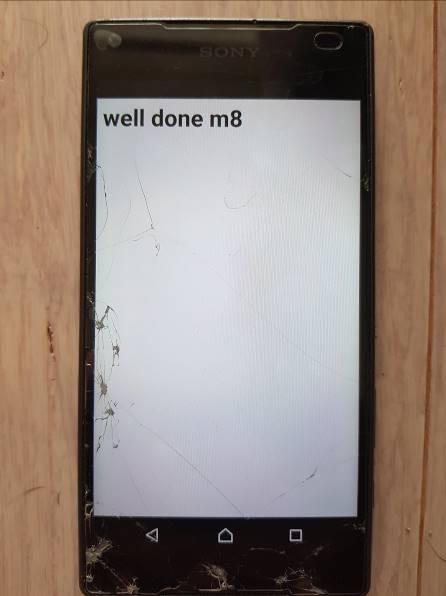 